Publicado en  el 19/03/2014 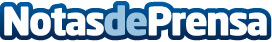 América del Norte aporta ya el 10 por ciento del negocio de MAPFRE y emplea a casi 4.200 personas en la regiónDatos de contacto:MAPFRENota de prensa publicada en: https://www.notasdeprensa.es/america-del-norte-aporta-ya-el-10-por-ciento_1 Categorias: Seguros http://www.notasdeprensa.es